Contribution by xxx
TITLEXxxCouncil Working Group on 
Financial and Human ResourcesEighth meeting – Geneva, 22-23 January 2018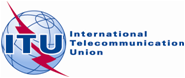 Document CWG-FHR-8/xx-EXX January 2018English only